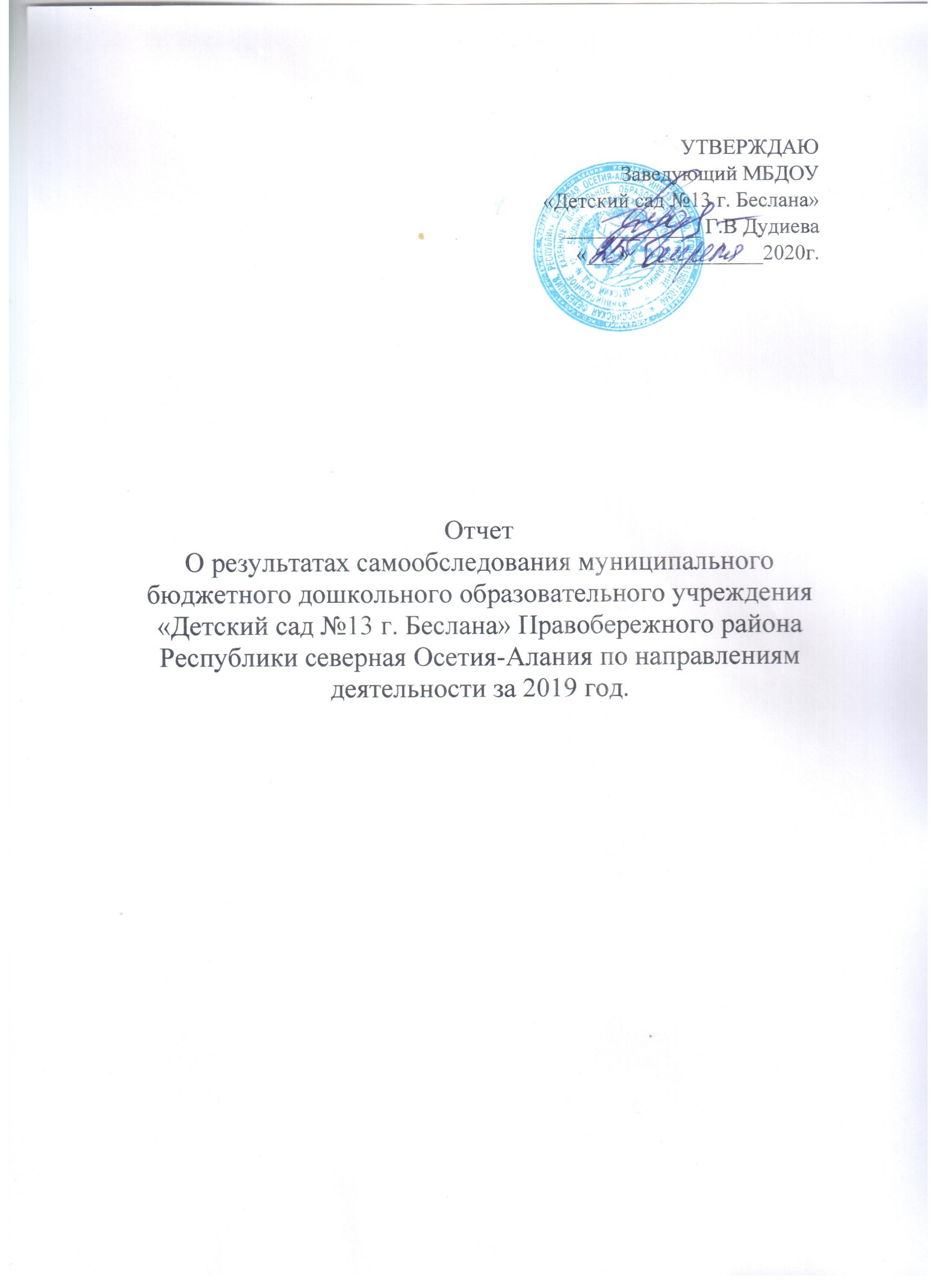 10. Участие ДОУ в мероприятиях в 2019 г.10.1. Коллектив детского сада принимает активное участие в работе методических объединений педработников дошкольных образовательных учреждений Правобережного района. Воспитанники ДОУ в течение 2019 года приняли участие в следующих мероприятиях:Районный конкурс чтецов «Иры фидæн»  Районный конкурс «Детские поэты детямРеспубликанский конкурс детского рисунка «Лес глазами детейРайонный конкурс чтецов Осетия-Родина Коста»Районный конкурс хореографического мастерства «Цветок дружбы» Также в течение 2019 года наши педагоги приняли участие в следующих мероприятиях:      -Районный конкурс «Чердак» новая жизнь старым вещам.- Районный конкурс плакатов «Я против коррупции»;- Районный конкурс «На лучшую разработку дидактической игры по развитию речи»- Районный конкурс «Осенняя фантазия» коллаж на асфальте; второе место.№п/пКритериисамообследованияРезультаты проведенного самообследованияОрганизационно-правовое обеспечение деятельностиОрганизационно-правовое обеспечение деятельностиОрганизационно-правовое обеспечение деятельности1.1Реквизиты документов о создании ДОУУстав муниципального бюджетного дошкольного образовательного учреждения «Детского сада № 13 г. Беслана» общеразвивающего вида (Утвержден Постановлением главы администрации местного самоуправления Правобережного района №446 от 06.12.2019г.Устав МБДОУ «Детский сад №13 г. Беслана» соответствует законам и иным нормативным правовым актам Российской Федерации, Правобережного района Республики Северная Осетия-Алания.1.2Свидетельства (о внесении записи в Единый государственный реестр юридических лиц; о постановке на учет в налоговом органе юридического лица)а) Свидетельство о внесении в Единый государственный реестр юридических лиц о юридическом лице, зарегистрированном 7 декабря 2011 года серия 15 №000945249б) Свидетельство о постановлении на учет российской организации в налоговом органе по месту нахождения на территории Российской Федерации от 26.02.2003г. серия 15 № 0009452701.3Перечень локальных актов дошкольного образовательного учреждения в части содержания образования, организации образовательного процесса.- Положение о Педагогическом совете МБДОУ-Положение внутриучрежденческом (должностном) контроле;-Положение об организации работы по охране труда и безопасности жизнедеятельности МБДОУ «Детский сад №13 г. Беслана»-Положение об организации питания воспитанников МБДОУ;-Положение о противопожарном режиме МБДОУ;-Положение о правилах приема и перевода воспитанников МБДОУ;-Положение о защите и обработке персональных данных воспитанников и их родителей (законных представителей) в МБДОУ;-Положение о защите персональных данных работников МБДОУ;-Положение о бракеражной комиссии МБДОУ;- Положение о группах общеразвивающей направленности МБДОУ;-Положение о развивающей предметно – пространственной среде МБДОУ;-Положение о нормах профессиональной этике педагогов МБДОУ.1.4Реквизиты лицензии на ведение образовательной деятельности Лицензия на право ведения образовательной деятельности от 11.07.2016 г. № 2381; срок действия: бессрочно.2. Право владения, использования материально-технической базы2. Право владения, использования материально-технической базы2. Право владения, использования материально-технической базы2.1Реквизиты документов на право пользования зданием, помещениями, площадямиДетский сад, назначение: нежилое, 1- этажный в кирпичном исполнении, общая площадь 5040 кв.метров, адрес объекта:	Россия,Северная-Осетия,	 	Правобережный	 	район,г.Беслан,ул.Первомайская163; вид права: Оперативное управление. Свидетельство о государственной регистрации права от12.01.2012 г. 15-АЕ №984886Земельный участок, категория земель: земли населенных пунктов, разрешенное использование: для обслуживания детского сада, общая площадь 5040кв.м., адрес объекта: Россия, Северная Осетия, Правобережный район, г.Беслан ул. Первомайская, д. 163, вид права: постоянное (бессрочное) пользование. Свидетельство о государственной регистрации права от 12.01.2012 г. 15-АЕ №984886.2.2Сведения обимеющихся в наличии помещений (с учетом правоустанавливающих документов) для организации образовательной деятельностиДетский сад, нежилое здание в кирпичном исполнении, общей площадью 5040 кв. м., этажность – 1. Помещения:-групповые помещения – 3, -музыкальный зал совмещен со спортивным– 1, этнографический музей-1, методический кабинет – 1,кабинет заведующей – 1,медицинский кабинет -1,кабинет завхоза – 1,кладовая – 1,кухня – 1,прачечная – 12.3Заключения Роспотребнадзора и Госпожнадзора. Краткая информация их содержанияСанитарно-эпидемиологическое заключение от 28.02.2020г. № 15.01.09.000.М.000.109.02.20 МКДОУ «Детский сад№13г.Беслана соответствует государственным санитарноэпидемиологическим правилам и нормативам (СанПиН 2.4.13049-13).Заключение Государственного пожарного надзора о соответсвии объекта защиты обязательным требованиям пожарной защиты(объект защиты соответствует обязательным требованиям пожарной безопасности).2.4Современная информационнотехническая базаВ дошкольном образовательном учреждении имеется в наличии 2 персональных компьютера  для взрослых  Методический кабинет – 1,Кабинет заведующего – 1ПЕРЕЧЕНЬ ТСОДля успешного внедрения информационных технологий в образовательную деятельность требуется:ПроекторПриобретение 3 ноутбука для воспитателей со свободным доступом к Интернету.Принтер для воспитателей в свободном доступе.В дошкольном образовательном учреждении имеется в наличии 2 персональных компьютера  для взрослых  Методический кабинет – 1,Кабинет заведующего – 1ПЕРЕЧЕНЬ ТСОДля успешного внедрения информационных технологий в образовательную деятельность требуется:ПроекторПриобретение 3 ноутбука для воспитателей со свободным доступом к Интернету.Принтер для воспитателей в свободном доступе.В дошкольном образовательном учреждении имеется в наличии 2 персональных компьютера  для взрослых  Методический кабинет – 1,Кабинет заведующего – 1ПЕРЕЧЕНЬ ТСОДля успешного внедрения информационных технологий в образовательную деятельность требуется:ПроекторПриобретение 3 ноутбука для воспитателей со свободным доступом к Интернету.Принтер для воспитателей в свободном доступе.В дошкольном образовательном учреждении имеется в наличии 2 персональных компьютера  для взрослых  Методический кабинет – 1,Кабинет заведующего – 1ПЕРЕЧЕНЬ ТСОДля успешного внедрения информационных технологий в образовательную деятельность требуется:ПроекторПриобретение 3 ноутбука для воспитателей со свободным доступом к Интернету.Принтер для воспитателей в свободном доступе.В дошкольном образовательном учреждении имеется в наличии 2 персональных компьютера  для взрослых  Методический кабинет – 1,Кабинет заведующего – 1ПЕРЕЧЕНЬ ТСОДля успешного внедрения информационных технологий в образовательную деятельность требуется:ПроекторПриобретение 3 ноутбука для воспитателей со свободным доступом к Интернету.Принтер для воспитателей в свободном доступе.В дошкольном образовательном учреждении имеется в наличии 2 персональных компьютера  для взрослых  Методический кабинет – 1,Кабинет заведующего – 1ПЕРЕЧЕНЬ ТСОДля успешного внедрения информационных технологий в образовательную деятельность требуется:ПроекторПриобретение 3 ноутбука для воспитателей со свободным доступом к Интернету.Принтер для воспитателей в свободном доступе.2.5Лицензионный норматив по площади на одного воспитанника в соответствии с требованиями. Реальная площадь на одного воспитанника в ДОУ.В соответствии с изменениями № 1 к СанПиН 2.4.1.13049-13 (утв. постановлением Главного государственного санитарного врача РФ от 15.05.2013 г. № 26) п.1.9. количество детей в группах дошкольной организации  общеразвивающей направленности определяется исходя из расчета площади групповой (игровой) в дошкольных группах не менее 2,0 м2 на одного ребенка.Реальная площадь на одного воспитанника в дошкольном образовательном учреждении составляет:В соответствии с изменениями № 1 к СанПиН 2.4.1.13049-13 (утв. постановлением Главного государственного санитарного врача РФ от 15.05.2013 г. № 26) п.1.9. количество детей в группах дошкольной организации  общеразвивающей направленности определяется исходя из расчета площади групповой (игровой) в дошкольных группах не менее 2,0 м2 на одного ребенка.Реальная площадь на одного воспитанника в дошкольном образовательном учреждении составляет:В соответствии с изменениями № 1 к СанПиН 2.4.1.13049-13 (утв. постановлением Главного государственного санитарного врача РФ от 15.05.2013 г. № 26) п.1.9. количество детей в группах дошкольной организации  общеразвивающей направленности определяется исходя из расчета площади групповой (игровой) в дошкольных группах не менее 2,0 м2 на одного ребенка.Реальная площадь на одного воспитанника в дошкольном образовательном учреждении составляет:В соответствии с изменениями № 1 к СанПиН 2.4.1.13049-13 (утв. постановлением Главного государственного санитарного врача РФ от 15.05.2013 г. № 26) п.1.9. количество детей в группах дошкольной организации  общеразвивающей направленности определяется исходя из расчета площади групповой (игровой) в дошкольных группах не менее 2,0 м2 на одного ребенка.Реальная площадь на одного воспитанника в дошкольном образовательном учреждении составляет:В соответствии с изменениями № 1 к СанПиН 2.4.1.13049-13 (утв. постановлением Главного государственного санитарного врача РФ от 15.05.2013 г. № 26) п.1.9. количество детей в группах дошкольной организации  общеразвивающей направленности определяется исходя из расчета площади групповой (игровой) в дошкольных группах не менее 2,0 м2 на одного ребенка.Реальная площадь на одного воспитанника в дошкольном образовательном учреждении составляет:В соответствии с изменениями № 1 к СанПиН 2.4.1.13049-13 (утв. постановлением Главного государственного санитарного врача РФ от 15.05.2013 г. № 26) п.1.9. количество детей в группах дошкольной организации  общеразвивающей направленности определяется исходя из расчета площади групповой (игровой) в дошкольных группах не менее 2,0 м2 на одного ребенка.Реальная площадь на одного воспитанника в дошкольном образовательном учреждении составляет:2.5Лицензионный норматив по площади на одного воспитанника в соответствии с требованиями. Реальная площадь на одного воспитанника в ДОУ.№ГруппаКол-во детей на 01.03.2020г.Площадь2.5Лицензионный норматив по площади на одного воспитанника в соответствии с требованиями. Реальная площадь на одного воспитанника в ДОУ.1.младшая2284,92.5Лицензионный норматив по площади на одного воспитанника в соответствии с требованиями. Реальная площадь на одного воспитанника в ДОУ.2.средняя2684,92.5Лицензионный норматив по площади на одного воспитанника в соответствии с требованиями. Реальная площадь на одного воспитанника в ДОУ.3.старшая283,92.6Помещения и сооружения, позволяющие реализовывать дополнительные образовательные программыИнтеллектуальной направленности: отсутствует Художественно-эстетической направленности:Музыкальный  зал. Спортивно-оздоровительной направленности:отсутствуетПознавательно-речевой направленности: ОтсутствуетИнтеллектуальной направленности: отсутствует Художественно-эстетической направленности:Музыкальный  зал. Спортивно-оздоровительной направленности:отсутствуетПознавательно-речевой направленности: ОтсутствуетИнтеллектуальной направленности: отсутствует Художественно-эстетической направленности:Музыкальный  зал. Спортивно-оздоровительной направленности:отсутствуетПознавательно-речевой направленности: ОтсутствуетИнтеллектуальной направленности: отсутствует Художественно-эстетической направленности:Музыкальный  зал. Спортивно-оздоровительной направленности:отсутствуетПознавательно-речевой направленности: ОтсутствуетИнтеллектуальной направленности: отсутствует Художественно-эстетической направленности:Музыкальный  зал. Спортивно-оздоровительной направленности:отсутствуетПознавательно-речевой направленности: ОтсутствуетИнтеллектуальной направленности: отсутствует Художественно-эстетической направленности:Музыкальный  зал. Спортивно-оздоровительной направленности:отсутствуетПознавательно-речевой направленности: Отсутствует2.7.Наличие площади, позволяющей использовать новые формы дошкольного образования с определенными группами детейОтсутствуетОтсутствуетОтсутствуетОтсутствуетОтсутствуетОтсутствует2.8Диагностика изменения  материально-технического состояния дошкольного образовательного учреждения за последние 4-5 лет№ОборудованиеГод поступленияГод поступленияГод поступленияГод поступленияГод поступления2.8Диагностика изменения  материально-технического состояния дошкольного образовательного учреждения за последние 4-5 лет№Оборудование201520162017201820192.8Диагностика изменения  материально-технического состояния дошкольного образовательного учреждения за последние 4-5 лет1Телевизор32.8Диагностика изменения  материально-технического состояния дошкольного образовательного учреждения за последние 4-5 лет2Компьютер12.8Диагностика изменения  материально-технического состояния дошкольного образовательного учреждения за последние 4-5 лет3Магнитофон12.8Диагностика изменения  материально-технического состояния дошкольного образовательного учреждения за последние 4-5 лет4Видеокамера2.8Диагностика изменения  материально-технического состояния дошкольного образовательного учреждения за последние 4-5 лет5Музыкальный центр12.8Диагностика изменения  материально-технического состояния дошкольного образовательного учреждения за последние 4-5 лет6Проектор2.8Диагностика изменения  материально-технического состояния дошкольного образовательного учреждения за последние 4-5 лет7Принтер112.8Диагностика изменения  материально-технического состояния дошкольного образовательного учреждения за последние 4-5 лет8Ксерокс112.8Диагностика изменения  материально-технического состояния дошкольного образовательного учреждения за последние 4-5 лет9Сканнер12.8Диагностика изменения  материально-технического состояния дошкольного образовательного учреждения за последние 4-5 лет10Фильмопроектор2.8Диагностика изменения  материально-технического состояния дошкольного образовательного учреждения за последние 4-5 лет11Фотоаппарат2.8Диагностика изменения  материально-технического состояния дошкольного образовательного учреждения за последние 4-5 лет12Цифровая фотокамера2.8Диагностика изменения  материально-технического состояния дошкольного образовательного учреждения за последние 4-5 лет13Экран2.8Диагностика изменения  материально-технического состояния дошкольного образовательного учреждения за последние 4-5 лет14Ноутбук12.8Диагностика изменения  материально-технического состояния дошкольного образовательного учреждения за последние 4-5 лет15Проектор мультимедийны й в комплекте2.8Диагностика изменения  материально-технического состояния дошкольного образовательного учреждения за последние 4-5 лет16Брошюратор2.8Диагностика изменения  материально-технического состояния дошкольного образовательного учреждения за последние 4-5 лет17DVD122.8Диагностика изменения  материально-технического состояния дошкольного образовательного учреждения за последние 4-5 лет18Домашний кинотеатр2.8Диагностика изменения  материально-технического состояния дошкольного образовательного учреждения за последние 4-5 летДинамика изменения материально-технической базыДинамика изменения материально-технической базыДинамика изменения материально-технической базыДинамика изменения материально-технической базыДинамика изменения материально-технической базыДинамика изменения материально-технической базыДинамика изменения материально-технической базы3. Структура образовательного учреждения и система его управления3. Структура образовательного учреждения и система его управления3. Структура образовательного учреждения и система его управления3. Структура образовательного учреждения и система его управления3. Структура образовательного учреждения и система его управления3. Структура образовательного учреждения и система его управления3. Структура образовательного учреждения и система его управления3. Структура образовательного учреждения и система его управления3. Структура образовательного учреждения и система его управления3. Структура образовательного учреждения и система его управления3.1Распределение административных обязанностей в аппарате управления дошкольного образовательного учрежденияВ аппарат управления дошкольного образовательного учреждения  входят:заведующий	 	дошкольным	 	образовательным учреждением;руководители структурных подразделений:  Службы «Организация воспитательно-образовательного процесса» - старший воспитатель;Службы «Финансово-экономическое обеспечение» руководитель, главный бухгалтер; Службы «Хозяйственное и материально-техническое обеспечение» - завхоз.Обязанности руководителей служб  регламентируются Положением о структурных подразделениях (утвержденных приказом по МБДОУ «Детский сад№13г.Беслана», соответствуют направлениям деятельности и обеспечивают:Служба «Организация воспитательно-образовательного процесса»  ведет контрольно-аналитическую деятельность по мониторингу качества образования и здоровьесбережения детей;Служба «Финансово-экономическое обеспечение» исполнение доведенных на год бюджетных ассигнований в соответствии со сметными назначениями, недопущение нецелевого использования бюджетных средств;Служба «Хозяйственное и материально-техническое обеспечение» - ведет качественное обеспечение  материально технической  базы   в полном  соответствии  с  целями и задачами МКДОУ.В аппарат управления дошкольного образовательного учреждения  входят:заведующий	 	дошкольным	 	образовательным учреждением;руководители структурных подразделений:  Службы «Организация воспитательно-образовательного процесса» - старший воспитатель;Службы «Финансово-экономическое обеспечение» руководитель, главный бухгалтер; Службы «Хозяйственное и материально-техническое обеспечение» - завхоз.Обязанности руководителей служб  регламентируются Положением о структурных подразделениях (утвержденных приказом по МБДОУ «Детский сад№13г.Беслана», соответствуют направлениям деятельности и обеспечивают:Служба «Организация воспитательно-образовательного процесса»  ведет контрольно-аналитическую деятельность по мониторингу качества образования и здоровьесбережения детей;Служба «Финансово-экономическое обеспечение» исполнение доведенных на год бюджетных ассигнований в соответствии со сметными назначениями, недопущение нецелевого использования бюджетных средств;Служба «Хозяйственное и материально-техническое обеспечение» - ведет качественное обеспечение  материально технической  базы   в полном  соответствии  с  целями и задачами МКДОУ.В аппарат управления дошкольного образовательного учреждения  входят:заведующий	 	дошкольным	 	образовательным учреждением;руководители структурных подразделений:  Службы «Организация воспитательно-образовательного процесса» - старший воспитатель;Службы «Финансово-экономическое обеспечение» руководитель, главный бухгалтер; Службы «Хозяйственное и материально-техническое обеспечение» - завхоз.Обязанности руководителей служб  регламентируются Положением о структурных подразделениях (утвержденных приказом по МБДОУ «Детский сад№13г.Беслана», соответствуют направлениям деятельности и обеспечивают:Служба «Организация воспитательно-образовательного процесса»  ведет контрольно-аналитическую деятельность по мониторингу качества образования и здоровьесбережения детей;Служба «Финансово-экономическое обеспечение» исполнение доведенных на год бюджетных ассигнований в соответствии со сметными назначениями, недопущение нецелевого использования бюджетных средств;Служба «Хозяйственное и материально-техническое обеспечение» - ведет качественное обеспечение  материально технической  базы   в полном  соответствии  с  целями и задачами МКДОУ.В аппарат управления дошкольного образовательного учреждения  входят:заведующий	 	дошкольным	 	образовательным учреждением;руководители структурных подразделений:  Службы «Организация воспитательно-образовательного процесса» - старший воспитатель;Службы «Финансово-экономическое обеспечение» руководитель, главный бухгалтер; Службы «Хозяйственное и материально-техническое обеспечение» - завхоз.Обязанности руководителей служб  регламентируются Положением о структурных подразделениях (утвержденных приказом по МБДОУ «Детский сад№13г.Беслана», соответствуют направлениям деятельности и обеспечивают:Служба «Организация воспитательно-образовательного процесса»  ведет контрольно-аналитическую деятельность по мониторингу качества образования и здоровьесбережения детей;Служба «Финансово-экономическое обеспечение» исполнение доведенных на год бюджетных ассигнований в соответствии со сметными назначениями, недопущение нецелевого использования бюджетных средств;Служба «Хозяйственное и материально-техническое обеспечение» - ведет качественное обеспечение  материально технической  базы   в полном  соответствии  с  целями и задачами МКДОУ.В аппарат управления дошкольного образовательного учреждения  входят:заведующий	 	дошкольным	 	образовательным учреждением;руководители структурных подразделений:  Службы «Организация воспитательно-образовательного процесса» - старший воспитатель;Службы «Финансово-экономическое обеспечение» руководитель, главный бухгалтер; Службы «Хозяйственное и материально-техническое обеспечение» - завхоз.Обязанности руководителей служб  регламентируются Положением о структурных подразделениях (утвержденных приказом по МБДОУ «Детский сад№13г.Беслана», соответствуют направлениям деятельности и обеспечивают:Служба «Организация воспитательно-образовательного процесса»  ведет контрольно-аналитическую деятельность по мониторингу качества образования и здоровьесбережения детей;Служба «Финансово-экономическое обеспечение» исполнение доведенных на год бюджетных ассигнований в соответствии со сметными назначениями, недопущение нецелевого использования бюджетных средств;Служба «Хозяйственное и материально-техническое обеспечение» - ведет качественное обеспечение  материально технической  базы   в полном  соответствии  с  целями и задачами МКДОУ.В аппарат управления дошкольного образовательного учреждения  входят:заведующий	 	дошкольным	 	образовательным учреждением;руководители структурных подразделений:  Службы «Организация воспитательно-образовательного процесса» - старший воспитатель;Службы «Финансово-экономическое обеспечение» руководитель, главный бухгалтер; Службы «Хозяйственное и материально-техническое обеспечение» - завхоз.Обязанности руководителей служб  регламентируются Положением о структурных подразделениях (утвержденных приказом по МБДОУ «Детский сад№13г.Беслана», соответствуют направлениям деятельности и обеспечивают:Служба «Организация воспитательно-образовательного процесса»  ведет контрольно-аналитическую деятельность по мониторингу качества образования и здоровьесбережения детей;Служба «Финансово-экономическое обеспечение» исполнение доведенных на год бюджетных ассигнований в соответствии со сметными назначениями, недопущение нецелевого использования бюджетных средств;Служба «Хозяйственное и материально-техническое обеспечение» - ведет качественное обеспечение  материально технической  базы   в полном  соответствии  с  целями и задачами МКДОУ.В аппарат управления дошкольного образовательного учреждения  входят:заведующий	 	дошкольным	 	образовательным учреждением;руководители структурных подразделений:  Службы «Организация воспитательно-образовательного процесса» - старший воспитатель;Службы «Финансово-экономическое обеспечение» руководитель, главный бухгалтер; Службы «Хозяйственное и материально-техническое обеспечение» - завхоз.Обязанности руководителей служб  регламентируются Положением о структурных подразделениях (утвержденных приказом по МБДОУ «Детский сад№13г.Беслана», соответствуют направлениям деятельности и обеспечивают:Служба «Организация воспитательно-образовательного процесса»  ведет контрольно-аналитическую деятельность по мониторингу качества образования и здоровьесбережения детей;Служба «Финансово-экономическое обеспечение» исполнение доведенных на год бюджетных ассигнований в соответствии со сметными назначениями, недопущение нецелевого использования бюджетных средств;Служба «Хозяйственное и материально-техническое обеспечение» - ведет качественное обеспечение  материально технической  базы   в полном  соответствии  с  целями и задачами МКДОУ.В аппарат управления дошкольного образовательного учреждения  входят:заведующий	 	дошкольным	 	образовательным учреждением;руководители структурных подразделений:  Службы «Организация воспитательно-образовательного процесса» - старший воспитатель;Службы «Финансово-экономическое обеспечение» руководитель, главный бухгалтер; Службы «Хозяйственное и материально-техническое обеспечение» - завхоз.Обязанности руководителей служб  регламентируются Положением о структурных подразделениях (утвержденных приказом по МБДОУ «Детский сад№13г.Беслана», соответствуют направлениям деятельности и обеспечивают:Служба «Организация воспитательно-образовательного процесса»  ведет контрольно-аналитическую деятельность по мониторингу качества образования и здоровьесбережения детей;Служба «Финансово-экономическое обеспечение» исполнение доведенных на год бюджетных ассигнований в соответствии со сметными назначениями, недопущение нецелевого использования бюджетных средств;Служба «Хозяйственное и материально-техническое обеспечение» - ведет качественное обеспечение  материально технической  базы   в полном  соответствии  с  целями и задачами МКДОУ.4. Содержание образовательной деятельности4. Содержание образовательной деятельности4. Содержание образовательной деятельности4.1Используемые основные общеобразовательные программы дошкольного образованияПедагогический коллектив детского сада работает по основной общеобразовательной программе дошкольного образования «От рождения до школы» под редакцией Н.Е. Вераксы, Т.С. Комаровой, М.А. Васильевой. Программа является инновационной, разработанной в соответствии с Федеральными государственными требованиями к структуре основной общеобразовательной программы дошкольного образования. Наряду с ней используются и дополнительные программы и технологии, обеспечивающие максимальное развитие психологических возможностей и личностного потенциала воспитанников. 		 Направление «Познавательно-речевое развитие»: авторская программа О.С. Ушакова «Развитие речи и творчества дошкольников»;программа С.Н. Николаевой «Юный эколог»;- авторская программа «Основы безопасности детей дошкольного возраста» Авдеева,   О.Л. Князева, Р.Б. Стеркина; - пособие Н.Е.Веракса, О.Р. Галимова «Познавательноисследовательская деятельность дошкольников»; - методика Е.В. Колесниковой  «Математика для дошкольников»;		 Направление «Физическое развитие»: Л.И. Пензулаева «Физкультурные занятия в детском саду»;- К.Ю. Белая  «Формирование основ безопасности у дошкольников»;И.М. Новикова «Формирование представлений о здоровом образе жизни у дошкольников»	 Направление «Художественно-эстетическое развитие»:- методика Т.С. Комаровой «Занятия по изобразительной деятельности»;		 Направление «Социально-личностное развитие»: - программа Л.В. Куцаковой  «Конструирование и ручной труд»4.2Концепция развития дошкольного образовательного учреждения  (программа  развития)    Программа развития МКДОУ «Детский сад№13г.Беслана» разработана в соответствии с Федеральным законом от 29 декабря 2012г. № 273-ФЗ «Об образовании в Российской Федерации»»и направлена на создание оптимальных условий для повышения качества воспитательно-образовательного процесса в дошкольном образовательном учреждении, обеспечивающих разностороннее развитие ребенка, формирование интеллектуальных, творческих способностей и личностных качеств, сохраняя при этом его здоровье.     Программой предусмотрены инновационные изменения деятельности дошкольного образовательного учреждения  в целом: в содержании образования, в технологиях обучения, в организации образовательного процесса, в управлении.4.3Принцип составления режима дня, учебного плана, расписания организации непосредственной образовательной деятельности и соблюдение предельно допустимой учебной нагрузки воспитанниковВоспитательно – образовательный процесс строится на основе  режима дня,утвержденного заведующим,  который устанавливает распорядок бодрствования и сна, приема пищи, гигиенических и оздоровительных процедур, организацию непосредственно образовательной деятельности, прогулок и самостоятельной деятельности воспитанников.Учебный план разработан в соответствии с действующими Федеральными государственными требованиями к структуре основной общеобразовательной программы дошкольного образования (ФГТ, Приказ № 655 от 23 ноября 2009 года). В план включены четыре направления, обеспечивающие познавательно-речевое, социально-личностное, художественноэстетическое и физическое развитие детей.Каждому направлению соответствуют определенные образовательные области:познавательно-речевое направление: «Познание»; «Коммуникация»; «Чтение художественной литературы»;-социально-личностное направление: «Безопасность»; «Социализация»; «Труд»;художественно-эстетическое направление: «Художественное творчество»; «Музыка»;Физическое направление: «Физическая культура», «Здоровье». Реализация плана предполагает учет принципа интеграции образовательных областей в соответствии с возрастными возможностями и особенностями воспитанников, спецификой и возможностями образовательных областей. Реализация физического и художественно-эстетического направлений занимает не менее 50% общего времени, отведенного на НОД.В детском саду функционирует три  возрастных группы (смешанные). Основной формой работы в возрастных группах является занимательная деятельность: дидактические игры, игровые ситуации, экспериментирование, проектная деятельность, беседы и др. Продолжительность учебного года с сентября по  май. Адаптация в первой  младшей  группе - 20 дней, в средней , старшей  группах - 5 дней.В середине учебного года в январе устанавливаются недельные каникулы. Во время каникул планируются занятия физического и художественно-эстетического направлений, посещение выставок, библиотеки, музеев, организациятворческих проектов. Допускается интеграция и чередование занятий.Нормы и требования к нагрузке детей, а также планирование учебной нагрузки в течение недели определены Санитарноэпидемиологическими требованиями к устройству, содержанию и организации режима работы в дошкольных организациях (СанПиН 2.4.1.  3049-13).В первой младшей группе (2-3года) непосредственно образовательная    деятельность (НОД)      осуществляется в первую и во вторую половину дня (по 8-10мин.). Объем недельной образовательной нагрузки,  составляет в первой младшей группе (2-3года) – 1час 40минут. В  средней группе(смешанная) (3-4год и 4-5лет) - 3 часа 20 минут, продолжительность НОД – 20минут. В старшей группе(смешанная) (5-6лет и 6-7 лет) - 6 часов 0 минут, продолжительность НОД – 25минут. В середине времени, отведенного на непрерывную образовательную деятельность, проводят физкультминутку. Перерывы между периодами НОД проводятся  не менее 10 минут. НОД, требующая повышенной познавательной активности и умственного напряжения детей, проводятся в первую половину дня и в дни наиболее высокой работоспособности детей (вторник, среда). Домашние задания воспитанникам ДОУ не задают.4.4Характеристика организации дополнительных образовательных услуг.Дополнительные услуги не оказываются4.5Используемые типовые программы, инновационные программы и педагогические технологии     Типовые программы:-основная общеобразовательная программа «От рождения до школы» под ред. Н.Е. Вераксы, Т.С. Комаровой, М.А. Васильевой.     Педагогические технологии:проектный метод;интегрированный подход;проблемный метод обучения;информационно-коммуникационные технологии.4.6Формы и методы работы с одаренными детьми     С целью создания условий для развития и поддержки одарённых детей в дошкольном образовательном учреждении ежегодно организуются конкурсы, выставки.      Результатом работы с одаренными детьми является ежегодное участие в муниципальных и региональных конкурсах4.7Обеспеченность учебно-методической и художественной литературой4.8Взаимодействие дошкольного образовательного учреждения с другими организациями.Взаимодействие с социумом:поликлиника;школа;-          Дворец Культуры;библиотека; - спорткомплекс;пожарная часть.5. Методическая и научно- исследовательская деятельность5. Методическая и научно- исследовательская деятельность5. Методическая и научно- исследовательская деятельность5.1Полнота реализации планов и программ методической и исследовательской деятельностиМетодическая работа – часть системы непрерывного образования, ориентированная на освоение педагогами содержания основной общеобразовательной программы дошкольного образования; достижений науки и передового педагогического опыта, методов воспитания и образования детей, обеспечивающих реализацию основной общеобразовательной программы дошкольного образования; повышение уровня готовности педагогов к организации и ведению образовательного процесса в современных социальных и экономических условиях; содействующая развитию у них рефлексивного педагогического мышления, включению педагогов в режим инновационной деятельности.Целью методической работы в МБДОУ является:Повышение качества воспитательно-образовательного процесса в соответствии с современными тенденциями;Развитие	 	творческой	 	индивидуальности, профессионального мастерства педагогов.Функциональная деятельность методической службы выстроена по  трем  основным направлениям: Аналитическая деятельность,Информационная деятельность,Организационно-методическая деятельность, Задачи методической работы:Диагностика состояния методического обеспечения и качества воспитательно-образовательного процесса в ДОУ.Повышение уровня воспитательно-образовательной работы и ее конкретных результатов.Повышение профессиональной ориентированности педагогов в новейших технологиях, лично-ориентированных и индивидуализированных подходах, необходимых для качественной организации педагогического процесса в дошкольном учреждении.Развитие у педагогов потребности в профессиональном росте, в творческой самореализации путем включения каждого педагога в исследовательскую деятельность.Обобщение и распространение результативности педагогического опыта.Обеспечение взаимодействия ДОУ с семьей и социумом для полноценного развития дошкольников. Все формы методической работы в ДОУ направлены на выполнение задач, сформулированных в Уставе, Программе развития и годовом плане. Обязательными в системе методической работы с кадрами в ДОУ являются: семинары, семинары-практикумы, мастер-классы, педагогические тренинги, практические занятия, направленные на решение наиболее актуальных проблем воспитания и обучения детей дошкольного возраста, конкурсы,  аукцион педагогических идей, - просмотры открытых занятий и др. Приоритет отдается активным методам работы (решению проблемных ситуаций, деловым играм), которые способствуют наибольшему развитию педагогов, повышают их мотивацию и активность в совершенствовании педагогической культуры. Важным фактором повышения профессионального уровня педагогов является самообразование. Модернизация системы образования, предоставление права выбора вариативных программ и методов воспитания и обучения, разработка авторских программ и методик – хороший стимул для организации этой работы. Направление и содержание самообразования определяется самим воспитателем в соответствии с его потребностями и интересами. Результаты работы по самообразованию – источник пополнения методического кабинета. Это и конспекты занятий, планы разнообразных видов деятельности, дидактические игры. Немаловажную роль в самообразовании педагогов играют районные методические объединения.Очень эффективным  методическим  мероприятием является организация совместного просмотра начинающим воспитателем деятельности успешно работающего воспитателя. При этом решаются управленческие и дидактические  задачи.5.2Эффективность проводимой методической работыЗа период  2019г.:40% имеют квалификационные категории;у 60 %   педагогов детского сада обобщен опыт работы и предложен для распространения в районе; Воспитанники детского сада  являются участниками районных конкурсов.Повысился качественный уровень усвоения знаний выпускниками ДОУ по основным разделам программы с 59% до 62%. Сохраняется положительная динамика подготовки детей к школе и составляет 85%.5.3Участие в работе международных, российских, региональных, городских, окружных конференций, семинаров, совещанийПедагоги детского сада являются активными участниками конкурсов на муниципальном и районном уровне.5.4Обеспечение индивидуальной методической работы с молодыми специалистами педагогического коллективаВ сентябре 2019 года в коллектив пришли молодые кадры. В системе работы с молодыми педагогическими кадрами, определили следующие направления:наставничество;оказание помощи в самообразовании через подборку методической литературы, периодических изданий по интересующим вопросам;стимулирование молодых специалистов к изучению опыта работы коллег своего учреждения и других ДОУ;- усиление организации адресной методической помощи в организации воспитательно-образовательной работы.В целях создания условий для  профессионального роста, способствующих снижению проблем адаптации и успешному вхождению в профессиональную деятельность молодого педагога в ДОУ.В рамках обсуждаются вопросы педагогической теории и практики. Каждый воспитатель высказывает свое мнение и отстаивает его. Активно используются проигрывание возникших проблемных ситуаций,  с последующим обсуждением увиденного, где теоретический материал подкрепляетсяпримером из практики, показом отдельных приемов и способов работы. За молодым педагогом закрепляется педагог-наставник.Участие молодых педагогов в работе  позволило им быстро адаптироваться к работе в детском саду, избежать момента неуверенности в собственных силах, наладить успешную коммуникацию со всеми участниками педагогического процесса, сформировать мотивацию к дальнейшему самообразованию  по психологии и педагогике,  раскрыть свою индивидуальность.5.5Участие педагогов дошкольного образовательного учреждения в инновационной деятельностиСовременное общество, колоссальные темпы его развития, информационные технологии настоятельно предъявляют с каждым днем все более высокие требования к человеку. Всестороннее развитие детей на современном этапе требует переосмысления и изменения содержания и форм работы.Поэтому  при проектировании образовательного пространства ДОУ определили основные условия, необходимые для организации инновационной деятельности:кадровые, связанные с подбором и расстановкой специалистов разного профиля;организационно-педагогические,	 	связанные	 	сдеятельностью по созданию развивающей среды;организационно-валеологические, направленные на охрану здоровья детей и ориентацию их на здоровый образ жизни;психологические,	 	направленные	 	на	 	создание благоприятного климата в коллективе, условий для творческой активности педагогов;материально-технические;социально-культурные, направленные на установление содержательных связей с социокультурными учреждениями микрорайона, города;административно-правовые и финансовые.МКДОУ «Детский сад№13г.Беслана» работает в режиме развития, что предполагает постоянный поиск инновационных форм организации воспитательно-образовательного процесса. Многие педагоги детского сада плодотворно осуществляют творческо-поисковую деятельность. В ДОУ разработаны: форма календарного планирования на неделю, система комплексно-тематического планирования на учебный год, циклограмма планирования воспитательно-образовательной работы на неделю.6. Контингент воспитанников дошкольного образовательного учреждения6. Контингент воспитанников дошкольного образовательного учреждения6. Контингент воспитанников дошкольного образовательного учреждения6.1Общая численность воспитанников за 3 учебных года6.2Социальный состав семей воспитанников6.3Сохранение контингента воспитанниковАнализ движения воспитанников за 3 учебных года.Анализ движения воспитанников за 3 учебных года.Анализ движения воспитанников за 3 учебных года.Анализ движения воспитанников за 3 учебных года.Анализ движения воспитанников за 3 учебных года.Анализ движения воспитанников за 3 учебных года.Анализ движения воспитанников за 3 учебных года.Анализ движения воспитанников за 3 учебных года.7. Кадровое обеспечение7. Кадровое обеспечение7. Кадровое обеспечение7. Кадровое обеспечение7. Кадровое обеспечение7. Кадровое обеспечение7. Кадровое обеспечение7. Кадровое обеспечение7. Кадровое обеспечение7. Кадровое обеспечение7.1Укомплектованность педагогами согласно штатному расписаниюВ 2019учебном году кадровый состав составляет8педагогических работника. В общем составе кадров: заведующий ДОУ – 1, завхоз – 1, старший воспитатель - 1, воспитателей - 6,  музыкальный руководитель – 1, воспитатель осетинского языка -1. По состоянию на 31 декабря 2019 года вакансий - нет.В 2019учебном году кадровый состав составляет8педагогических работника. В общем составе кадров: заведующий ДОУ – 1, завхоз – 1, старший воспитатель - 1, воспитателей - 6,  музыкальный руководитель – 1, воспитатель осетинского языка -1. По состоянию на 31 декабря 2019 года вакансий - нет.В 2019учебном году кадровый состав составляет8педагогических работника. В общем составе кадров: заведующий ДОУ – 1, завхоз – 1, старший воспитатель - 1, воспитателей - 6,  музыкальный руководитель – 1, воспитатель осетинского языка -1. По состоянию на 31 декабря 2019 года вакансий - нет.В 2019учебном году кадровый состав составляет8педагогических работника. В общем составе кадров: заведующий ДОУ – 1, завхоз – 1, старший воспитатель - 1, воспитателей - 6,  музыкальный руководитель – 1, воспитатель осетинского языка -1. По состоянию на 31 декабря 2019 года вакансий - нет.В 2019учебном году кадровый состав составляет8педагогических работника. В общем составе кадров: заведующий ДОУ – 1, завхоз – 1, старший воспитатель - 1, воспитателей - 6,  музыкальный руководитель – 1, воспитатель осетинского языка -1. По состоянию на 31 декабря 2019 года вакансий - нет.В 2019учебном году кадровый состав составляет8педагогических работника. В общем составе кадров: заведующий ДОУ – 1, завхоз – 1, старший воспитатель - 1, воспитателей - 6,  музыкальный руководитель – 1, воспитатель осетинского языка -1. По состоянию на 31 декабря 2019 года вакансий - нет.В 2019учебном году кадровый состав составляет8педагогических работника. В общем составе кадров: заведующий ДОУ – 1, завхоз – 1, старший воспитатель - 1, воспитателей - 6,  музыкальный руководитель – 1, воспитатель осетинского языка -1. По состоянию на 31 декабря 2019 года вакансий - нет.В 2019учебном году кадровый состав составляет8педагогических работника. В общем составе кадров: заведующий ДОУ – 1, завхоз – 1, старший воспитатель - 1, воспитателей - 6,  музыкальный руководитель – 1, воспитатель осетинского языка -1. По состоянию на 31 декабря 2019 года вакансий - нет.7.2Образование, возрастной ценз, обновление кадров         На сегодня дошкольное образовательное учреждение полностью укомплектовано педагогическим и техническим персоналом в соответствии со штатным расписанием.Количество педагогов имеющих профессиональное образование:СТАЖ ПЕДАГОГИЧЕСКОЙ РАБОТЫ:         На сегодня дошкольное образовательное учреждение полностью укомплектовано педагогическим и техническим персоналом в соответствии со штатным расписанием.Количество педагогов имеющих профессиональное образование:СТАЖ ПЕДАГОГИЧЕСКОЙ РАБОТЫ:         На сегодня дошкольное образовательное учреждение полностью укомплектовано педагогическим и техническим персоналом в соответствии со штатным расписанием.Количество педагогов имеющих профессиональное образование:СТАЖ ПЕДАГОГИЧЕСКОЙ РАБОТЫ:         На сегодня дошкольное образовательное учреждение полностью укомплектовано педагогическим и техническим персоналом в соответствии со штатным расписанием.Количество педагогов имеющих профессиональное образование:СТАЖ ПЕДАГОГИЧЕСКОЙ РАБОТЫ:         На сегодня дошкольное образовательное учреждение полностью укомплектовано педагогическим и техническим персоналом в соответствии со штатным расписанием.Количество педагогов имеющих профессиональное образование:СТАЖ ПЕДАГОГИЧЕСКОЙ РАБОТЫ:         На сегодня дошкольное образовательное учреждение полностью укомплектовано педагогическим и техническим персоналом в соответствии со штатным расписанием.Количество педагогов имеющих профессиональное образование:СТАЖ ПЕДАГОГИЧЕСКОЙ РАБОТЫ:         На сегодня дошкольное образовательное учреждение полностью укомплектовано педагогическим и техническим персоналом в соответствии со штатным расписанием.Количество педагогов имеющих профессиональное образование:СТАЖ ПЕДАГОГИЧЕСКОЙ РАБОТЫ:         На сегодня дошкольное образовательное учреждение полностью укомплектовано педагогическим и техническим персоналом в соответствии со штатным расписанием.Количество педагогов имеющих профессиональное образование:СТАЖ ПЕДАГОГИЧЕСКОЙ РАБОТЫ:7.2Образование, возрастной ценз, обновление кадровУчебный годКол-во педагоговСтаж педагогической работыСтаж педагогической работыСтаж педагогической работыСтаж педагогической работы7.2Образование, возрастной ценз, обновление кадровУчебный годКол-во педагогов0 – 5 лет5 – 10лет10 – 20 лет20 и более лет7.2Образование, возрастной ценз, обновление кадров2017933217.2Образование, возрастной ценз, обновление кадров20188313120192019201988113227.3Квалификационная категория педагогических работниковКвалификационная категория педагогических работниковКвалификационная категория педагогических работниковПедагоги ДОУ по итогам аттестации  имеют квалификационные категории: Педагоги ДОУ по итогам аттестации  имеют квалификационные категории: Педагоги ДОУ по итогам аттестации  имеют квалификационные категории: Педагоги ДОУ по итогам аттестации  имеют квалификационные категории: Педагоги ДОУ по итогам аттестации  имеют квалификационные категории: Педагоги ДОУ по итогам аттестации  имеют квалификационные категории: Педагоги ДОУ по итогам аттестации  имеют квалификационные категории: Педагоги ДОУ по итогам аттестации  имеют квалификационные категории: Педагоги ДОУ по итогам аттестации  имеют квалификационные категории: Педагоги ДОУ по итогам аттестации  имеют квалификационные категории: Педагоги ДОУ по итогам аттестации  имеют квалификационные категории: Педагоги ДОУ по итогам аттестации  имеют квалификационные категории: 7.4Повышение  квалификации за последние пять летПовышение  квалификации за последние пять летПовышение  квалификации за последние пять летКУРСЫ ПОВЫШЕНИЯ КВАЛИФИКАЦИЙКУРСЫ ПОВЫШЕНИЯ КВАЛИФИКАЦИЙКУРСЫ ПОВЫШЕНИЯ КВАЛИФИКАЦИЙКУРСЫ ПОВЫШЕНИЯ КВАЛИФИКАЦИЙКУРСЫ ПОВЫШЕНИЯ КВАЛИФИКАЦИЙКУРСЫ ПОВЫШЕНИЯ КВАЛИФИКАЦИЙКУРСЫ ПОВЫШЕНИЯ КВАЛИФИКАЦИЙКУРСЫ ПОВЫШЕНИЯ КВАЛИФИКАЦИЙКУРСЫ ПОВЫШЕНИЯ КВАЛИФИКАЦИЙКУРСЫ ПОВЫШЕНИЯ КВАЛИФИКАЦИЙКУРСЫ ПОВЫШЕНИЯ КВАЛИФИКАЦИЙКУРСЫ ПОВЫШЕНИЯ КВАЛИФИКАЦИЙ7.5Реализация плана повышения квалификацииРеализация плана повышения квалификацииРеализация плана повышения квалификацииАнализ  повышения квалификации руководителей и педагогических работников за период 2017-2019г.Анализ  повышения квалификации руководителей и педагогических работников за период 2017-2019г.Анализ  повышения квалификации руководителей и педагогических работников за период 2017-2019г.Анализ  повышения квалификации руководителей и педагогических работников за период 2017-2019г.Анализ  повышения квалификации руководителей и педагогических работников за период 2017-2019г.Анализ  повышения квалификации руководителей и педагогических работников за период 2017-2019г.Анализ  повышения квалификации руководителей и педагогических работников за период 2017-2019г.Анализ  повышения квалификации руководителей и педагогических работников за период 2017-2019г.Анализ  повышения квалификации руководителей и педагогических работников за период 2017-2019г.Анализ  повышения квалификации руководителей и педагогических работников за период 2017-2019г.Анализ  повышения квалификации руководителей и педагогических работников за период 2017-2019г.Анализ  повышения квалификации руководителей и педагогических работников за период 2017-2019г.7.5№п/пПедагогиче ский состав7.51ЗаведующиМКДОУ й й 1++17.52Старший воспитатель17.53Музыкальн руководитеый льый ль1117.54Воспитател осетинского языка.ь ь 1++++27.55Воспитателии62227.57.6Личностные достижения педагоговЛичностные достижения педагоговЛичностные достижения педагоговПрофессионализм наших педагогов заслуженно отмечен правительственными наградами и почетными званиями РФ, всего в детском саду награждены: Профессионализм наших педагогов заслуженно отмечен правительственными наградами и почетными званиями РФ, всего в детском саду награждены: Профессионализм наших педагогов заслуженно отмечен правительственными наградами и почетными званиями РФ, всего в детском саду награждены: Профессионализм наших педагогов заслуженно отмечен правительственными наградами и почетными званиями РФ, всего в детском саду награждены: Профессионализм наших педагогов заслуженно отмечен правительственными наградами и почетными званиями РФ, всего в детском саду награждены: Профессионализм наших педагогов заслуженно отмечен правительственными наградами и почетными званиями РФ, всего в детском саду награждены: Профессионализм наших педагогов заслуженно отмечен правительственными наградами и почетными званиями РФ, всего в детском саду награждены: Профессионализм наших педагогов заслуженно отмечен правительственными наградами и почетными званиями РФ, всего в детском саду награждены: Профессионализм наших педагогов заслуженно отмечен правительственными наградами и почетными званиями РФ, всего в детском саду награждены: Профессионализм наших педагогов заслуженно отмечен правительственными наградами и почетными званиями РФ, всего в детском саду награждены: Профессионализм наших педагогов заслуженно отмечен правительственными наградами и почетными званиями РФ, всего в детском саду награждены: Профессионализм наших педагогов заслуженно отмечен правительственными наградами и почетными званиями РФ, всего в детском саду награждены: 8. Социально-бытовое обеспечение обучающихся, сотрудников8. Социально-бытовое обеспечение обучающихся, сотрудников8. Социально-бытовое обеспечение обучающихся, сотрудников8. Социально-бытовое обеспечение обучающихся, сотрудников8. Социально-бытовое обеспечение обучающихся, сотрудников8. Социально-бытовое обеспечение обучающихся, сотрудников8. Социально-бытовое обеспечение обучающихся, сотрудников8. Социально-бытовое обеспечение обучающихся, сотрудников8. Социально-бытовое обеспечение обучающихся, сотрудников8. Социально-бытовое обеспечение обучающихся, сотрудников8. Социально-бытовое обеспечение обучающихся, сотрудников8. Социально-бытовое обеспечение обучающихся, сотрудников8. Социально-бытовое обеспечение обучающихся, сотрудников8. Социально-бытовое обеспечение обучающихся, сотрудников8. Социально-бытовое обеспечение обучающихся, сотрудников8. Социально-бытовое обеспечение обучающихся, сотрудников8.1Медицинское обслуживание, профилактическая и физкультурно - Медицинское обслуживание, профилактическая и физкультурно - Медицинское обслуживание, профилактическая и физкультурно - Медицинское обслуживание воспитанников дошкольного образовательного учреждения обеспечивает медицинский персонал муниципального учреждения здравоохранения, для работы которого Учреждение предоставляет помещение с необходимыми условиями. Медицинский персонал наряду сМедицинское обслуживание воспитанников дошкольного образовательного учреждения обеспечивает медицинский персонал муниципального учреждения здравоохранения, для работы которого Учреждение предоставляет помещение с необходимыми условиями. Медицинский персонал наряду сМедицинское обслуживание воспитанников дошкольного образовательного учреждения обеспечивает медицинский персонал муниципального учреждения здравоохранения, для работы которого Учреждение предоставляет помещение с необходимыми условиями. Медицинский персонал наряду сМедицинское обслуживание воспитанников дошкольного образовательного учреждения обеспечивает медицинский персонал муниципального учреждения здравоохранения, для работы которого Учреждение предоставляет помещение с необходимыми условиями. Медицинский персонал наряду сМедицинское обслуживание воспитанников дошкольного образовательного учреждения обеспечивает медицинский персонал муниципального учреждения здравоохранения, для работы которого Учреждение предоставляет помещение с необходимыми условиями. Медицинский персонал наряду сМедицинское обслуживание воспитанников дошкольного образовательного учреждения обеспечивает медицинский персонал муниципального учреждения здравоохранения, для работы которого Учреждение предоставляет помещение с необходимыми условиями. Медицинский персонал наряду сМедицинское обслуживание воспитанников дошкольного образовательного учреждения обеспечивает медицинский персонал муниципального учреждения здравоохранения, для работы которого Учреждение предоставляет помещение с необходимыми условиями. Медицинский персонал наряду сМедицинское обслуживание воспитанников дошкольного образовательного учреждения обеспечивает медицинский персонал муниципального учреждения здравоохранения, для работы которого Учреждение предоставляет помещение с необходимыми условиями. Медицинский персонал наряду сМедицинское обслуживание воспитанников дошкольного образовательного учреждения обеспечивает медицинский персонал муниципального учреждения здравоохранения, для работы которого Учреждение предоставляет помещение с необходимыми условиями. Медицинский персонал наряду сМедицинское обслуживание воспитанников дошкольного образовательного учреждения обеспечивает медицинский персонал муниципального учреждения здравоохранения, для работы которого Учреждение предоставляет помещение с необходимыми условиями. Медицинский персонал наряду сМедицинское обслуживание воспитанников дошкольного образовательного учреждения обеспечивает медицинский персонал муниципального учреждения здравоохранения, для работы которого Учреждение предоставляет помещение с необходимыми условиями. Медицинский персонал наряду сМедицинское обслуживание воспитанников дошкольного образовательного учреждения обеспечивает медицинский персонал муниципального учреждения здравоохранения, для работы которого Учреждение предоставляет помещение с необходимыми условиями. Медицинский персонал наряду создоровительная работаадминистрацией и педагогическим персоналом Учреждения несет ответственность за проведение лечебно-профилактических мероприятий, соблюдение санитарно-гигиенических норм, режима и качество питания воспитанников.В перспективно-тематическом  плане оздоровительной работы  МБДОУ  «Детский сад№13г.Беслана»в 2019году, предусмотрены проведение  мероприятий по следующим направлениям:лечебно – профилактическая работа;противоэпидемическая работа;физическое воспитание и закаливание детей;организация питания;санитарно – просветительская работа.Медицинский контроль за состоянием здоровья воспитанников, сотрудников, за своевременностью прохождения медицинских осмотров, оказание неотложной медицинской помощи детям и сотрудникам, проведение профилактических мероприятий. 	В	 	дошкольном	 	образовательном	 	учреждении функционируют	 	медицинский	 	кабинет. Материально-техническая база медицинского кабинета, 	 способствует эффективной организации работы.Организовано межведомственное взаимодействие на основании ежегодного плана. Проводятся с воспитанниками:утренняя гимнастика в спортивных залах, музыкально –ритмическая гимнастика;организация непосредственной образовательной деятельности по физической культуре в спортивных залах и на воздухе;ежедневно с детьми организуются во время дневной и вечерней прогулках подвижные игры и физические упражнения на воздухе;спортивные праздники и развлечения;- спортивные соревнования; - прогулки походы. 	 В  организацию непосредственной образовательной деятельности	 	с	 	детьми	 	включаются	 	следующие здоровьесберегающие методы и приемы:физминутки, двигательные паузы, гимнастика для глаз, дыхательные упражнения;пальчиковая гимнастика;психологические минутки вхождения в день;- упражнения на релаксацию;общий  укрепляющий массаж.8.2Организация питания воспитанников в дошкольном образовательном учрежденииВ дошкольном образовательном учреждении  организация питания осуществляется на основе принципов «щадящего питания». При приготовлении блюд соблюдаются щадящие технологии: варка, запекание, припускание, пассерование, тушение, приготовление на пару Питание организовано в соответствии с примерным меню, утвержденным заведующим ДОУ, рассчитанным на 2 недели с учетом физиологических потребностей в энергии и пищевых веществах для детей всех возрастных групп.        В соответствии с требованиями СанПиН 2.4.1.3049-13 интервал между приёмами пищи не превышает 4 часов во всехвозрастных группах.Питание детей организовано с учётом следующих принципов:выполнение режима питания; калорийность питания, ежедневное соблюдение норм потребления продуктов; гигиена приёма пищи; индивидуальный подход к детям во время питания; правильность расстановки мебели.         Ежедневно для  контроля  за организацией в соответствии с требованиями санитарных правил качественного и безопасного горячего питания воспитанников в ДОУ проводится бракераж и делается запись в журнале бракеража готовой продукции.Оценку качества готовых блюд, кулинарного изделия осуществляет бракеражная комиссия. Выдача готовой пищи осуществляется только после проведения данного контроля .8.3Объекты физической культуры и спорта (собственные, арендуемые), их использование в соответствии с расписанием организации непосредственной образовательной деятельности по физической культуре и лечебно-оздоровительных мероприятий, с учетом правоустанавливающих документов на пользование данными объектамиВ дошкольном образовательном учреждении оборудованы:1	 	музыкальный	 	 	залсспортивнымоборудованием отечественного  производства;мини – физкультурные уголки во всех возрастных группах;3 прогулочных участка со спортивным оборудованием.     Данные объекты используются для проведения занятий по физической культуре, организации двигательной деятельности детей, спортивных праздников и развлечений, соревнований согласно расписанию, годового плана воспитательно – образовательной работы МБДОУ «Детский сад№13г.Беслана»8.4Помещения для отдыха, досуга, культурных мероприятий, их использование в соответствии с расписанием организации непосредственной образовательной деятельности и других мероприятий, с учетом правоустанавливающих документов на пользование данными объектами.    Дошкольное образовательное учреждение имеет:		Музыкальный зал-1.Данные помещения используются в соответствии с расписанием организации непосредственной образовательной деятельности и годовым планом 	 воспитательно – образовательной деятельности, составленного на каждый учебный год.9. Результаты деятельности дошкольного образовательного учреждения9. Результаты деятельности дошкольного образовательного учреждения9. Результаты деятельности дошкольного образовательного учреждения9. Результаты деятельности дошкольного образовательного учреждения9. Результаты деятельности дошкольного образовательного учреждения9. Результаты деятельности дошкольного образовательного учреждения9. Результаты деятельности дошкольного образовательного учреждения9. Результаты деятельности дошкольного образовательного учреждения9. Результаты деятельности дошкольного образовательного учреждения9. Результаты деятельности дошкольного образовательного учреждения9. Результаты деятельности дошкольного образовательного учреждения9.1Освоение воспитанниками ДОУ основной общеобразовательной программы.Освоение воспитанниками ДОУ основной общеобразовательной программы.Уровень	 	освоения	 	основной	 	общеобразовательной программы «От рождения до школы» за 3 последних года имеет тенденцию к росту  от 95 % до 99% ,  качество  повысилось на 2 % (с 63 до 65%).Уровень усвоения реализуемой примерной основной образовательной программы «От рождения до школы» Уровень	 	освоения	 	основной	 	общеобразовательной программы «От рождения до школы» за 3 последних года имеет тенденцию к росту  от 95 % до 99% ,  качество  повысилось на 2 % (с 63 до 65%).Уровень усвоения реализуемой примерной основной образовательной программы «От рождения до школы» Уровень	 	освоения	 	основной	 	общеобразовательной программы «От рождения до школы» за 3 последних года имеет тенденцию к росту  от 95 % до 99% ,  качество  повысилось на 2 % (с 63 до 65%).Уровень усвоения реализуемой примерной основной образовательной программы «От рождения до школы» Уровень	 	освоения	 	основной	 	общеобразовательной программы «От рождения до школы» за 3 последних года имеет тенденцию к росту  от 95 % до 99% ,  качество  повысилось на 2 % (с 63 до 65%).Уровень усвоения реализуемой примерной основной образовательной программы «От рождения до школы» Уровень	 	освоения	 	основной	 	общеобразовательной программы «От рождения до школы» за 3 последних года имеет тенденцию к росту  от 95 % до 99% ,  качество  повысилось на 2 % (с 63 до 65%).Уровень усвоения реализуемой примерной основной образовательной программы «От рождения до школы» Уровень	 	освоения	 	основной	 	общеобразовательной программы «От рождения до школы» за 3 последних года имеет тенденцию к росту  от 95 % до 99% ,  качество  повысилось на 2 % (с 63 до 65%).Уровень усвоения реализуемой примерной основной образовательной программы «От рождения до школы» Уровень	 	освоения	 	основной	 	общеобразовательной программы «От рождения до школы» за 3 последних года имеет тенденцию к росту  от 95 % до 99% ,  качество  повысилось на 2 % (с 63 до 65%).Уровень усвоения реализуемой примерной основной образовательной программы «От рождения до школы» Уровень	 	освоения	 	основной	 	общеобразовательной программы «От рождения до школы» за 3 последних года имеет тенденцию к росту  от 95 % до 99% ,  качество  повысилось на 2 % (с 63 до 65%).Уровень усвоения реализуемой примерной основной образовательной программы «От рождения до школы» 9.1Направлени (образовате е области)я льны2017201720182018201920199.1Направлени (образовате е области)я льны9.1Физическое развитие (здоровье, физическая культура)  95601007699619.1Социальноличностное развитие  (социализац труд, безопасностия, ь)95601007299659.1Познавател речевое раз(познание, коммуникац чтение художестве литературы)ьновитиеия, нной 95721007699759.1Художестве эстетическо развитие (художестве творчество, музыка)нно-е нное95721007499659.1Итого:95631007499659.19.2Готовность  детей 6-7 лет  к школьному обучениюГотовность  детей 6-7 лет  к школьному обучениюВ дошкольном образовательном учреждении оказывается своевременная коррекционно-педагогическая помощь всем детям. С целью повышения школьной мотивации у детей подготовительной группы, профилактики школьной дезадаптации, снижения школьной тревожности,  оказания практической и консультативной помощи родителям в подготовке детей к школе проводятся следующие формы работы: психологическое изучение детей с целью определенияВ дошкольном образовательном учреждении оказывается своевременная коррекционно-педагогическая помощь всем детям. С целью повышения школьной мотивации у детей подготовительной группы, профилактики школьной дезадаптации, снижения школьной тревожности,  оказания практической и консультативной помощи родителям в подготовке детей к школе проводятся следующие формы работы: психологическое изучение детей с целью определенияВ дошкольном образовательном учреждении оказывается своевременная коррекционно-педагогическая помощь всем детям. С целью повышения школьной мотивации у детей подготовительной группы, профилактики школьной дезадаптации, снижения школьной тревожности,  оказания практической и консультативной помощи родителям в подготовке детей к школе проводятся следующие формы работы: психологическое изучение детей с целью определенияВ дошкольном образовательном учреждении оказывается своевременная коррекционно-педагогическая помощь всем детям. С целью повышения школьной мотивации у детей подготовительной группы, профилактики школьной дезадаптации, снижения школьной тревожности,  оказания практической и консультативной помощи родителям в подготовке детей к школе проводятся следующие формы работы: психологическое изучение детей с целью определенияВ дошкольном образовательном учреждении оказывается своевременная коррекционно-педагогическая помощь всем детям. С целью повышения школьной мотивации у детей подготовительной группы, профилактики школьной дезадаптации, снижения школьной тревожности,  оказания практической и консультативной помощи родителям в подготовке детей к школе проводятся следующие формы работы: психологическое изучение детей с целью определенияВ дошкольном образовательном учреждении оказывается своевременная коррекционно-педагогическая помощь всем детям. С целью повышения школьной мотивации у детей подготовительной группы, профилактики школьной дезадаптации, снижения школьной тревожности,  оказания практической и консультативной помощи родителям в подготовке детей к школе проводятся следующие формы работы: психологическое изучение детей с целью определенияВ дошкольном образовательном учреждении оказывается своевременная коррекционно-педагогическая помощь всем детям. С целью повышения школьной мотивации у детей подготовительной группы, профилактики школьной дезадаптации, снижения школьной тревожности,  оказания практической и консультативной помощи родителям в подготовке детей к школе проводятся следующие формы работы: психологическое изучение детей с целью определенияВ дошкольном образовательном учреждении оказывается своевременная коррекционно-педагогическая помощь всем детям. С целью повышения школьной мотивации у детей подготовительной группы, профилактики школьной дезадаптации, снижения школьной тревожности,  оказания практической и консультативной помощи родителям в подготовке детей к школе проводятся следующие формы работы: психологическое изучение детей с целью определенияуровня психологической готовности к школьному обучению (сентябрь, май);пропаганда  психологических знаний с целью повышения психолого-педагогической компетенции вопросах воспитания;проведение индивидуальных и групповых консультаций педагогов и родителей;оказание психологической поддержки тем, кто нуждается в психологической помощи;проведение практических коррекционно – развивающих занятий  с детьми по подготовке к школе. 	 Это способствует разработке стратегии  психологопедагогического сопровождения по подготовке будущих первоклассников к школьному обучению.   Основной приоритет в деятельности отдается развитию уровня мотивационно - потребностной сфере, произвольности психологических процессов, операционных навыков, развитию тонкой моторики кистей рук.Анализ психологической готовности детей 6-7 лет  к школьному обучениюАнализ результатов психологического обследования детей 6-7 лет в мае 2019г. в сравнении с результатами   других годов показал  стабильную динамику в подготовке  детей  к школьному обучению. У детей сформирована графическая деятельность, пространственные представления, а также произвольная регуляция деятельности, умение распределять и переключать внимание, высокая работоспособность и целенаправленность деятельности, умение выполнять предложенные задания в условиях групповой работы.9.3Результаты мониторинга здоровья детейМониторинг сохранения и укрепления здоровья детей Индекс здоровья детейЗаболеваемость (в случаях) на одного ребенкаПропущено одним ребенком по болезниГруппы здоровья9.4Социально-психологический климат в педагогическом коллективе, коллективе воспитанников. Мнение родителей о деятельности дошкольного образовательного учрежденияСоциально-психологический климат в педагогическом коллективе благополучный, между сотрудниками конфликтных ситуаций не наблюдается, отношения основываются  на взаимопомощи, совместной профессиональной   деятельности.       С целью выяснения мнения родителей о деятельности дошкольного образовательного учреждения проводилось анкетирование.Перспективы развития дошкольного образовательного учрежденияОпределяющим для повышения качества образовательных услуг в дошкольном образовательном учреждении будет являться постепенное внедрение Федеральных государственных стандартов дошкольного образования в образовательный процесс ДОУ.Администрация ДОУ  будет опираться на новые механизмы, ориентированные на достижение качества образования через участие в работе лаборатории по внедрению современных образовательных технологий. Дальнейшее развитие дошкольного образовательного учреждения с учетом инновационных подходов должно опираться на разнообразные запросы со стороны родителей, активных  участников организации воспитательно-образовательного процесса. Важная роль здесь отдается структурным подразделениям и родительскому комитету (управленческим, аналитическим, стратегическим, проектным), которые должны помочь в осуществлении поставленных задач.Продолжить комплекс мер по внутренней оптимизации деятельности организации здоровьесбережения детей через организацию работы  плавательного бассейна, физиотерапевтического кабинета, ингалятория ДОУ. Продолжить работу по совершенствованию информационно-методического и нормативноправового обеспечения по внедрению информационно-коммуникационных технологий, вариативных форм организации образовательных услуг детям  в дошкольном образовательном учреждении (открытие группы кратковременного пребывания детей).Перспективы развития дошкольного образовательного учрежденияОпределяющим для повышения качества образовательных услуг в дошкольном образовательном учреждении будет являться постепенное внедрение Федеральных государственных стандартов дошкольного образования в образовательный процесс ДОУ.Администрация ДОУ  будет опираться на новые механизмы, ориентированные на достижение качества образования через участие в работе лаборатории по внедрению современных образовательных технологий. Дальнейшее развитие дошкольного образовательного учреждения с учетом инновационных подходов должно опираться на разнообразные запросы со стороны родителей, активных  участников организации воспитательно-образовательного процесса. Важная роль здесь отдается структурным подразделениям и родительскому комитету (управленческим, аналитическим, стратегическим, проектным), которые должны помочь в осуществлении поставленных задач.Продолжить комплекс мер по внутренней оптимизации деятельности организации здоровьесбережения детей через организацию работы  плавательного бассейна, физиотерапевтического кабинета, ингалятория ДОУ. Продолжить работу по совершенствованию информационно-методического и нормативноправового обеспечения по внедрению информационно-коммуникационных технологий, вариативных форм организации образовательных услуг детям  в дошкольном образовательном учреждении (открытие группы кратковременного пребывания детей).Перспективы развития дошкольного образовательного учрежденияОпределяющим для повышения качества образовательных услуг в дошкольном образовательном учреждении будет являться постепенное внедрение Федеральных государственных стандартов дошкольного образования в образовательный процесс ДОУ.Администрация ДОУ  будет опираться на новые механизмы, ориентированные на достижение качества образования через участие в работе лаборатории по внедрению современных образовательных технологий. Дальнейшее развитие дошкольного образовательного учреждения с учетом инновационных подходов должно опираться на разнообразные запросы со стороны родителей, активных  участников организации воспитательно-образовательного процесса. Важная роль здесь отдается структурным подразделениям и родительскому комитету (управленческим, аналитическим, стратегическим, проектным), которые должны помочь в осуществлении поставленных задач.Продолжить комплекс мер по внутренней оптимизации деятельности организации здоровьесбережения детей через организацию работы  плавательного бассейна, физиотерапевтического кабинета, ингалятория ДОУ. Продолжить работу по совершенствованию информационно-методического и нормативноправового обеспечения по внедрению информационно-коммуникационных технологий, вариативных форм организации образовательных услуг детям  в дошкольном образовательном учреждении (открытие группы кратковременного пребывания детей).